О проведении краевых соревнований по спортивной акробатике (юниоры/юниорки, юноши/девушки, мальчики/девочки)На основании подпункта 16 пункта 2.18. раздела 2 календарного плана спортивно-массовых и оздоровительных мероприятий и соревнований с участием спортсменов и команд города Канска на 2022 год, утвержденного приказом Отдела ФКСиМП от 27.12.2021 № 85-ОД, в целях популяризации и развития вида спорта спортивная акробатика на территории города Канска, развития массовой физической культуры и спорта, пропаганды здорового образа жизни, руководствуясь ст. 30, 35 Устава города Канска,ПОСТАНОВЛЯЮ:1. Отделу физической культуры, спорта и молодежной политики администрации г. Канска (А.Н. Борисевич), МБУ «СШ им. М.Ф. Мочалова» (Н.А. Яблокова) организовать и провести краевые соревнования по спортивной акробатике (юниоры/юниорки, юноши/девушки, мальчики/девочки) 05.05.2022 - 08.05.2022 на базе МБУ «СШ им. М.Ф. Мочалова».2. Утвердить план мероприятий по подготовке и проведению краевых соревнований по спортивной акробатике (юниоры/юниорки, юноши/девушки, мальчики/девочки) согласно приложению № 1 к настоящему постановлению. 3. Начальнику Отдела физической культуры, спорта и молодежной политики администрации города Канска (А.Н. Борисевич) уведомить:- отдел г. Канска управления ФСБ России по Красноярскому краю (С.А. Ефаркин) о проведении краевых соревнований по спортивной акробатике (юниоры/юниорки, юноши/девушки, мальчики/девочки);- Управление по делам ГО и ЧС г. Канска (С.А. Цындренко) о проведении краевых соревнований по спортивной акробатике (юниоры/юниорки, юноши/девушки, мальчики/девочки);- «10 ПСО ФПС ГПС ГУ МЧС России по Красноярскому краю» (Д.А. Типикин) о проведении спортивного праздника, рекомендовать определить дополнительные мероприятия по реагированию на возможные пожары и ЧС на объектах (территориях), на которых проводится краевые соревнования по спортивной акробатике (юниоры/юниорки, юноши/девушки, мальчики/девочки);- МО МВД России «Канский» (Н.В. Банин) о проведении краевых соревнований по спортивной акробатике (юниоры/юниорки, юноши/девушки, мальчики/девочки), рекомендовать организовать охрану в местах проведения соревнований.4. Ведущему специалисту Отдела культуры администрации г. Канска (Н.А. Нестеровой) опубликовать настоящее постановление в официальном печатном издании и разместить на официальном сайте муниципального образования город Канск в сети Интернет.5. Контроль за исполнением настоящего постановления возложить на заместителя главы города по социальной политике Ю.А. Ломову.	6. Постановление вступает в силу со дня подписания.Глава города Канска		   		                                              А.М. БересневПриложение № 1 к постановлениюадминистрации города Канскаот 26.04.2022 г. № 427План проведения краевых соревнований по спортивной акробатике(юниоры/юниорки, юноши/девушки, мальчики/девочки)Начальник Отдела ФКСиМП					   	              А.Н. Борисевич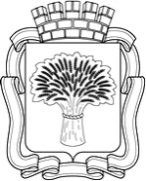 Российская ФедерацияАдминистрация города Канска
Красноярского краяПОСТАНОВЛЕНИЕ Российская ФедерацияАдминистрация города Канска
Красноярского краяПОСТАНОВЛЕНИЕ Российская ФедерацияАдминистрация города Канска
Красноярского краяПОСТАНОВЛЕНИЕ Российская ФедерацияАдминистрация города Канска
Красноярского краяПОСТАНОВЛЕНИЕ 26.04.2022 г.№427п/пМероприятияСрокиМесто проведенияОтветственный1День приезда.Официальные тренировки (согласно графику)05.05.202209:00-20:00МБУ«СШ им. М.Ф. Мочалова»МБУ «СШ им. М.Ф. Мочалова»(Н.А. Яблокова)2Работа мандатной комиссии, заседание ГСК05.05.202217:00МБУ«СШ им. М.Ф. Мочалова»ККФСА(И.М. Бородина),МБУ «СШ им. М.Ф. Мочалова»(Н.А. Яблокова)3Подготовка и проведение торжественного открытия и закрытия06.05.202216:0008.05.202214:30МБУ«СШ им. М.Ф. Мочалова»МБУ «ММЦ»г. Канска(В.Е.Вовк),МБУ «СШ им. М.Ф. Мочалова»(Н.А. Яблокова)4Размещение участников, представителей команд, гостей соревнований05.05.2022Общежитие КГАПОУ «Канский педагогический колледж», гостиница «Сибирь», гостиница «Оникс»МБУ «СШ им. М.Ф. Мочалова»(Н.А. Яблокова)5Обеспечение подключения музыкального оборудования06.05.2022 -08.05.2022 МБУ«СШ им. М.Ф. Мочалова»МБУ «СШ им. М.Ф. Мочалова»(Н.А. Яблокова)6Подготовка пригласительных открыток официальным лицам и гостямдо 01.05.2022МБУ «СШ им. М.Ф. Мочалова»(Н.А. Яблокова)7Подготовка наградной атрибутики для награждения победителей и призеров соревнований, канцелярия 05.05.2022МБУ«СШ им. М.Ф. Мочалова»ККФСА(И.М. Бородина)8Обеспечение безопасности движения и охраны общественного порядка на местах проведения соревнований06.05.2022 -08.05.2022МБУ«СШ им. М.Ф. Мочалова»МО МВД России «Канский»(Н.В. Банин)9Организация медицинского обслуживания соревнований на основании приказа Министерства здравоохранения Российской Федерации от 23.10.2020 г. №1144н06.05.2022 -08.05.2022МБУ«СШ им. М.Ф. Мочалова»МБУ «СШ им. М.Ф. Мочалова»(Н.А. Яблокова)10Организация работы СМИ по освещению проведения соревнований:- предоставление анонса по соревнованию в администрацию города Канска;- размещение анонса соревнований на сайте администрации города Канска05.05.2022 -08.05.2022МБУ«СШ им. М.Ф. Мочалова»Отдел культуры администрации г. Канска(Н.А. Нестерова),Отдел ФКСиМП (А.Н. Борисевич)11Предоставление автобуса для трансферта участников соревнований «место проживания – место соревнования», предоставление ГСМ за счет МБУ «СШ им. М.Ф. Мочалова»05.05.2022 - 08.05.2022По маршрутамМБУ «СШОР им. В.И. Стольникова»(Р.Н. Семенюк), МБУ «СШ им. М.Ф. Мочалова»(Н.А. Яблокова),МБУ «СШ «Олимпиец»(А.Д. Тюлькова)12Организация буфета на время проведения соревнований06.05.2022 -08.05.2022МБУ«СШ им. М.Ф. Мочалова»МБУ «СШ им. М.Ф. Мочалова»(Н.А. Яблокова)